社團法人中華食品安全管制系統發展協會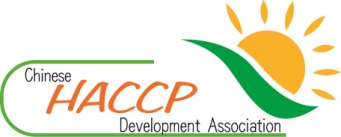  107年第八屆第二次會員大會回函時間107年11月17日(星期六)107年11月17日(星期六)107年11月17日(星期六)107年11月17日(星期六)107年11月17日(星期六)107年11月17日(星期六)□ 個人會員□ 團體會員(請填名稱)_______________________地點味全埔心牧場(326桃園市楊梅區幼獅路一段439號)味全埔心牧場(326桃園市楊梅區幼獅路一段439號)味全埔心牧場(326桃園市楊梅區幼獅路一段439號)味全埔心牧場(326桃園市楊梅區幼獅路一段439號)味全埔心牧場(326桃園市楊梅區幼獅路一段439號)味全埔心牧場(326桃園市楊梅區幼獅路一段439號)□ 個人會員□ 團體會員(請填名稱)_______________________姓名會員編號會員編號服務單位服務單位職稱職稱通訊地址通訊地址市話市話手機(必填)手機(必填)傳真傳真MailMail出席大會出席大會   □是        □否攜伴人數攜伴人數          人(嬰兒除外)(註一)          人(嬰兒除外)(註一)          人(嬰兒除外)(註一)膳食膳食   □葷食      □素食 (非會員中午膳食需自理)   □葷食      □素食 (非會員中午膳食需自理)   □葷食      □素食 (非會員中午膳食需自理)   □葷食      □素食 (非會員中午膳食需自理)   □葷食      □素食 (非會員中午膳食需自理)   □葷食      □素食 (非會員中午膳食需自理)乘車調查乘車調查□是  □否  乘坐接送車輛□是  □否  乘坐接送車輛□是  □否  乘坐接送車輛□是  □否  乘坐接送車輛□是  □否  乘坐接送車輛□是  □否  乘坐接送車輛為便於統計，煩請於9月28日(五)前回傳並致電確認是否收到信件。           回傳資料方式如下：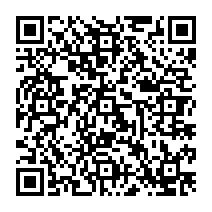 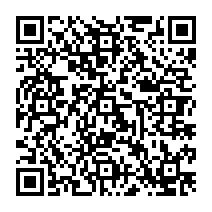 紙本傳真：(04)2202-9025Mail信箱：mem@chinese-haccp.org.tw線上填寫報名表：https://goo.gl/qM24AY乘車接駁點暫定以上地點，確切資訊需待統計乘車人數後另行通知。欲報名研討會課程請至本會官網填寫資料。相關活動訊息請至本會官網查詢。若有任何疑義，煩請來電洽詢！聯絡人：會務管理組  賴沛悉先生 電話:04-22029016 ※若是不克參加可委託另一位會員代為出席，煩請填寫委託書交由受委託人(雙方皆需簽名或蓋章)於開會時至報到處進行報到手續。註一：欲參加之非會員需支付入園優惠門票，請於繳交報名表後三天內匯款，無法現場購買本會入園優惠門票。繳費後，以掛號信方式寄發非會員入園優惠門票卷，若當日未攜帶者需酌收100元補票費用。匯款資料-土地銀行新興分行帳戶：社團法人中華食品安全管制系統發展協會帳號：054-001-042150為便於統計，煩請於9月28日(五)前回傳並致電確認是否收到信件。           回傳資料方式如下：紙本傳真：(04)2202-9025Mail信箱：mem@chinese-haccp.org.tw線上填寫報名表：https://goo.gl/qM24AY乘車接駁點暫定以上地點，確切資訊需待統計乘車人數後另行通知。欲報名研討會課程請至本會官網填寫資料。相關活動訊息請至本會官網查詢。若有任何疑義，煩請來電洽詢！聯絡人：會務管理組  賴沛悉先生 電話:04-22029016 ※若是不克參加可委託另一位會員代為出席，煩請填寫委託書交由受委託人(雙方皆需簽名或蓋章)於開會時至報到處進行報到手續。註一：欲參加之非會員需支付入園優惠門票，請於繳交報名表後三天內匯款，無法現場購買本會入園優惠門票。繳費後，以掛號信方式寄發非會員入園優惠門票卷，若當日未攜帶者需酌收100元補票費用。匯款資料-土地銀行新興分行帳戶：社團法人中華食品安全管制系統發展協會帳號：054-001-042150為便於統計，煩請於9月28日(五)前回傳並致電確認是否收到信件。           回傳資料方式如下：紙本傳真：(04)2202-9025Mail信箱：mem@chinese-haccp.org.tw線上填寫報名表：https://goo.gl/qM24AY乘車接駁點暫定以上地點，確切資訊需待統計乘車人數後另行通知。欲報名研討會課程請至本會官網填寫資料。相關活動訊息請至本會官網查詢。若有任何疑義，煩請來電洽詢！聯絡人：會務管理組  賴沛悉先生 電話:04-22029016 ※若是不克參加可委託另一位會員代為出席，煩請填寫委託書交由受委託人(雙方皆需簽名或蓋章)於開會時至報到處進行報到手續。註一：欲參加之非會員需支付入園優惠門票，請於繳交報名表後三天內匯款，無法現場購買本會入園優惠門票。繳費後，以掛號信方式寄發非會員入園優惠門票卷，若當日未攜帶者需酌收100元補票費用。匯款資料-土地銀行新興分行帳戶：社團法人中華食品安全管制系統發展協會帳號：054-001-042150為便於統計，煩請於9月28日(五)前回傳並致電確認是否收到信件。           回傳資料方式如下：紙本傳真：(04)2202-9025Mail信箱：mem@chinese-haccp.org.tw線上填寫報名表：https://goo.gl/qM24AY乘車接駁點暫定以上地點，確切資訊需待統計乘車人數後另行通知。欲報名研討會課程請至本會官網填寫資料。相關活動訊息請至本會官網查詢。若有任何疑義，煩請來電洽詢！聯絡人：會務管理組  賴沛悉先生 電話:04-22029016 ※若是不克參加可委託另一位會員代為出席，煩請填寫委託書交由受委託人(雙方皆需簽名或蓋章)於開會時至報到處進行報到手續。註一：欲參加之非會員需支付入園優惠門票，請於繳交報名表後三天內匯款，無法現場購買本會入園優惠門票。繳費後，以掛號信方式寄發非會員入園優惠門票卷，若當日未攜帶者需酌收100元補票費用。匯款資料-土地銀行新興分行帳戶：社團法人中華食品安全管制系統發展協會帳號：054-001-042150為便於統計，煩請於9月28日(五)前回傳並致電確認是否收到信件。           回傳資料方式如下：紙本傳真：(04)2202-9025Mail信箱：mem@chinese-haccp.org.tw線上填寫報名表：https://goo.gl/qM24AY乘車接駁點暫定以上地點，確切資訊需待統計乘車人數後另行通知。欲報名研討會課程請至本會官網填寫資料。相關活動訊息請至本會官網查詢。若有任何疑義，煩請來電洽詢！聯絡人：會務管理組  賴沛悉先生 電話:04-22029016 ※若是不克參加可委託另一位會員代為出席，煩請填寫委託書交由受委託人(雙方皆需簽名或蓋章)於開會時至報到處進行報到手續。註一：欲參加之非會員需支付入園優惠門票，請於繳交報名表後三天內匯款，無法現場購買本會入園優惠門票。繳費後，以掛號信方式寄發非會員入園優惠門票卷，若當日未攜帶者需酌收100元補票費用。匯款資料-土地銀行新興分行帳戶：社團法人中華食品安全管制系統發展協會帳號：054-001-042150為便於統計，煩請於9月28日(五)前回傳並致電確認是否收到信件。           回傳資料方式如下：紙本傳真：(04)2202-9025Mail信箱：mem@chinese-haccp.org.tw線上填寫報名表：https://goo.gl/qM24AY乘車接駁點暫定以上地點，確切資訊需待統計乘車人數後另行通知。欲報名研討會課程請至本會官網填寫資料。相關活動訊息請至本會官網查詢。若有任何疑義，煩請來電洽詢！聯絡人：會務管理組  賴沛悉先生 電話:04-22029016 ※若是不克參加可委託另一位會員代為出席，煩請填寫委託書交由受委託人(雙方皆需簽名或蓋章)於開會時至報到處進行報到手續。註一：欲參加之非會員需支付入園優惠門票，請於繳交報名表後三天內匯款，無法現場購買本會入園優惠門票。繳費後，以掛號信方式寄發非會員入園優惠門票卷，若當日未攜帶者需酌收100元補票費用。匯款資料-土地銀行新興分行帳戶：社團法人中華食品安全管制系統發展協會帳號：054-001-042150為便於統計，煩請於9月28日(五)前回傳並致電確認是否收到信件。           回傳資料方式如下：紙本傳真：(04)2202-9025Mail信箱：mem@chinese-haccp.org.tw線上填寫報名表：https://goo.gl/qM24AY乘車接駁點暫定以上地點，確切資訊需待統計乘車人數後另行通知。欲報名研討會課程請至本會官網填寫資料。相關活動訊息請至本會官網查詢。若有任何疑義，煩請來電洽詢！聯絡人：會務管理組  賴沛悉先生 電話:04-22029016 ※若是不克參加可委託另一位會員代為出席，煩請填寫委託書交由受委託人(雙方皆需簽名或蓋章)於開會時至報到處進行報到手續。註一：欲參加之非會員需支付入園優惠門票，請於繳交報名表後三天內匯款，無法現場購買本會入園優惠門票。繳費後，以掛號信方式寄發非會員入園優惠門票卷，若當日未攜帶者需酌收100元補票費用。匯款資料-土地銀行新興分行帳戶：社團法人中華食品安全管制系統發展協會帳號：054-001-042150為便於統計，煩請於9月28日(五)前回傳並致電確認是否收到信件。           回傳資料方式如下：紙本傳真：(04)2202-9025Mail信箱：mem@chinese-haccp.org.tw線上填寫報名表：https://goo.gl/qM24AY乘車接駁點暫定以上地點，確切資訊需待統計乘車人數後另行通知。欲報名研討會課程請至本會官網填寫資料。相關活動訊息請至本會官網查詢。若有任何疑義，煩請來電洽詢！聯絡人：會務管理組  賴沛悉先生 電話:04-22029016 ※若是不克參加可委託另一位會員代為出席，煩請填寫委託書交由受委託人(雙方皆需簽名或蓋章)於開會時至報到處進行報到手續。註一：欲參加之非會員需支付入園優惠門票，請於繳交報名表後三天內匯款，無法現場購買本會入園優惠門票。繳費後，以掛號信方式寄發非會員入園優惠門票卷，若當日未攜帶者需酌收100元補票費用。匯款資料-土地銀行新興分行帳戶：社團法人中華食品安全管制系統發展協會帳號：054-001-042150